B Braun Infusion pump demo short videoPlease be familiar with way this pump works. Watch the YouTube video before arriving at SHOLA.https://www.youtube.com/watch?v=GC0hdXU4qiY 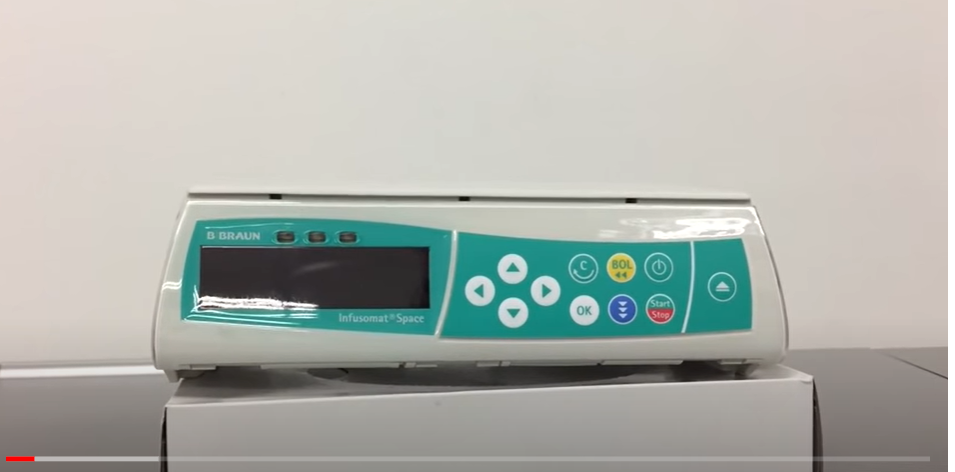 